Dengan hormat,	Mengharap dengan hormat kehadiran Saudara pada :Hari/ tanggal	:  Jum’at, 20 Agustus 2023Pukul		: 09.00 WIBTempat		: Balai Desa GempolanAgenda		: Musyawarah  Rencana Pembangunan Desa Gempolan tahun 2023	Demikian surat undangan ini kami sampaikan. Atas kehadirannya kami ucapkan terimakasih.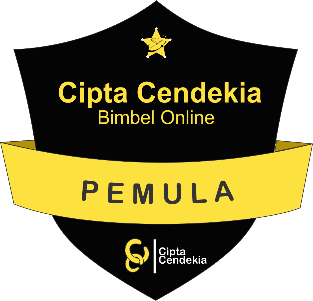 PEMERINTAH KABUPATEN TULUNGAGUNGDESA GEMPOLANKECAMATAN PAAKELJln. Raya Gempolan Kode Pos 66273Nomor: 005/01/2023Kepada YthSifat: Segera Seluruh Ketua RT SeLampiran: -Desa GempolanPerihal: MusrenbangDi GempolanGempolan, 15 Agustus 2023Kepala Desa GempolanRUSMINAH. S,Pd